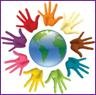 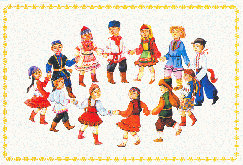 ТОЛЕРАНТНОСТЬ – ДОРОГА К МИРУТолерантность (от лат. tolerantia — терпение) — социологический термин, обозначающий терпимость  к иному образу жизни, поведению,  обычаям, чувствам, мнениям, идеям, верованиям.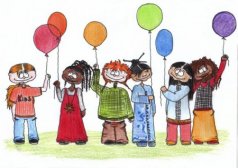 Толерантность — это активное социальное поведение, к которому человек приходит добровольно и сознательно.Все люди, независимо от возраста, религии, идей, должны проявлять терпимость и жить вместе, в мире друг с другом, как добрые соседи.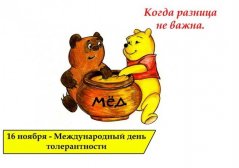 Если мы не научимся пониманию того, что люди могут по-другому выглядеть и есть другую еду, по-другому устраивать свои семьи и реагировать на множество бытовых вещей, мы все время будем находиться в состоянии самой ужасной войны,  — войны у себя дома.